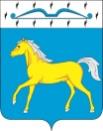 АДМИНИСТРАЦИЯ ПРИХОЛМСКОГО  СЕЛЬСОВЕТА МИНУСИНСКОГО РАЙОНАКРАСНОЯРСКОГО КРАЯРОССИЙСКАЯ ФЕДЕРАЦИЯПОСТАНОВЛЕНИЕ23.12.2021  г.                                    п. Прихолмье                                    №   65    -п    Об аннулировании адресов объектов адресацииВ соответствии  с постановлениями Правительства Российской Федерации от 19 ноября 2014г. № 1221 « Об утверждении правил присвоения, изменения и аннулирования адресов».В связи с упорядочением адресного хозяйства  на территории Прихолмского сельсовета Минусинского района  Красноярского края,руководствуясь статьей 8 Устава Прихолмского сельсовета Минусинского района Красноярского края,ПОСТАНОВЛЯЮ:   1. Аннулировать адреса  объектов адресации в связи с фактическим отсутствием на территории Прихолмского  сельсовета Минусинского района  Красноярского края:   1.1  Российская Федерация, Красноярский край,Минусинский муниципальный   район,сельское поселение  Прихолмский сельсовет, Прихолмье поселок,улица Зеленая, дом 21,корпус А,уникальный номер адреса объекта адресации в ГАР78f876f3-b3b6-4b10-89c6-289185cc0a81;   1.2  Российская Федерация, Красноярский край,Минусинский муниципальный район,сельское поселение  Прихолмский сельсовет,Прихолмье  поселок, улица Коммунистическая,дом 1, корпус А,уникальный номер адреса объекта адресации в ГАР ad1cbc48-9155-4939-b826-2d5ddf651535;   1.3  Российская Федерация, Красноярский край,Минусинский  муниципальный район,сельское поселение  Прихолмский сельсовет, Притубинский поселок ,улица Школьная, дом 1, корпус А , уникальный номер адреса объекта адресации в ГАР407ca28f-f8a0-440d-be63-037d9e39e390.   3.Контроль за выполнением настоящего Постановления оставляю за собой.   4.Постановление вступает в силу со следующего дня после подписания.Глава Прихолмского сельсовета:                                                              А.В.Смирнов